LIBRI CAMBRIGDE II CLASSICO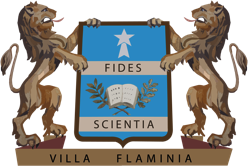 ISTITUTO PARITARIO “VILLA FLAMINIA”LICEO CLASSICO INTERNAZIONALE“BUSINESS & ADMINISTRATION”LICEO SCIENTIFICO INTERNAZIONALEViale del Vignola, 56 – 00196 Romatel 06 / 322941 – fax 06 / 322 1708www.villaflaminia.net  –  presidelicei@villaflaminia.netAnno Scolastico 2017/2018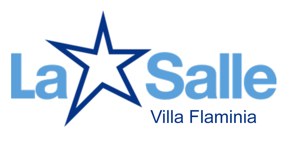 MathematicsSpanish
EconomicsGlobal Perspectives ISBN 9781444146448
ISBN                  9781471888830ISBN 9781444181364
ISBN                  9781316611104